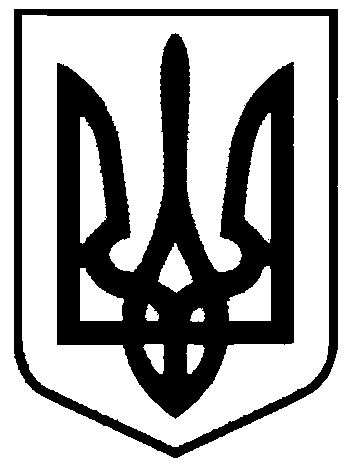 СВАТІВСЬКА МІСЬКА РАДАВИКОНАВЧИЙ КОМІТЕТРІШЕННЯВід «    »               2019р.                           м. Сватове                                             №  «Про видалення зелених насаджень»        Розглянувши акт   обстеження зелених насаджень №  46, 47    від  9 вересня  2019 року,   що підлягають видаленню та омолодженню, складені на підставі звернень мешканців м. Сватове, враховуючи що дані зелені насадження є аварійними та сухостійними, керуючись ст. 30 Закону України «Про місцеве самоврядування в Україні», Постановою Кабінету Міністрів України № 1045 від 01.08.2006 року «Про затвердження Порядку видалення дерев, кущів, газонів і квітників у населених пунктах», ст. 28 Закону України «Про благоустрій населених пунктів»,Виконавчий комітет Сватівської міської радиВИРІШИВ:1. Затвердити акт   обстеження зелених насаджень   №   46, 47      від    9 вересня  2019 року. 2. Оформити ордери  на видалення  та омолодження дерев, враховуючи відсутність їх відновної вартості за   адресами: -вул. Миру 26  клен-1шт.-видалення;-вул. Першотравнева 49а липа -1шт.-омолодження;-вул. Куліковська 43 клен-1шт.-видалення, верба-8шт.-видалення, тополя-1шт.-омолодження;-вул. ім. Мічуріна 23  тополя-2 шт.-видалення;-вул. Слобожанська 109 верба-1шт.-видалення,береза-1шт.-омолодження;-вул. ім. Шевченка ,ЗОШ №6  тополя-1 шт.-омолодження;-пров. Промисловий 15, ЗОШ №8  ялина-1шт.-видалення;-вул. 8 Березня 88 а  липа-1шт.-омолодження;-кв. Залізничників-н буд 2 клен -1 шт.-видалення;-майдан Злагоди берези – 2шт. – омолодження;-пров. Промисловий липа-1шт, клен-5шт., каштан -1шт., абрикос -4 шт., – видалення,                 каштан -5шт., клен-6шт.-омоложення.-вул. Говорова буд.17, 41,44,57, 59 абрикос, 17-оріх, 44-абрикос – омолодження-пров. Путєєц,3 горіх-1шт., абрикос-1шт.,  –омолодження;-вул. Гагаріна,12 абрикос -1шт.,- омолодження;-вул. Гоголя, 3,9 абрикос-1шт, №5 липа-1шт – омолодження;-вул. Макарова, 1а абрикос-1шт– омолодження;-пров. Фурманова, 3 абрикос-1шт, 4 поросль,20 сірєнь-1шт– омолодження;-вул. Фурманова, 7,20, горіх-1шт, 9 абрико-1шт. – омолодження;-вул. Тельмана,5,6,27 абрикос, №10 горіх ,яблуня, №27 липа ,слива – омолодження;-вул. Новоселівка, 88 абрико-1шт – омолодження;-вул. Бабушкіна, 21 горіх-1шт, 51 поросль – омолодження;3.  Рекомендувати мешканцям, які звернулись з приводу видалення аварійних дерев, на місці видалених, висадити саджанці низькорослих дерев, які не будуть складати аварійної ситуації в зоні ліній електромереж.4.   Контроль за виконанням даного рішення покласти на першого заступника міського голови       Жаданову Л.В.Сватівський міський голова                                                                             Є.В.Рибалко